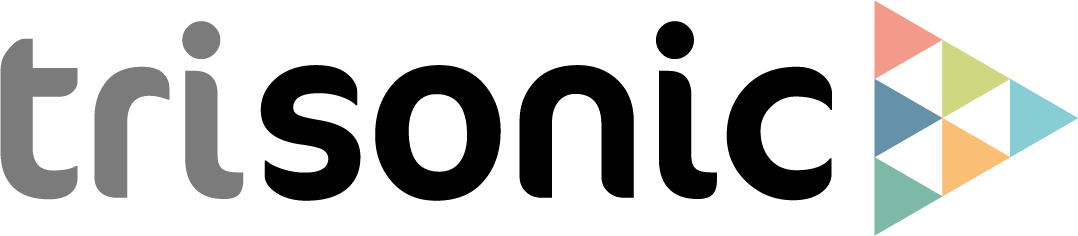 Radio scriptClient: R N Peace (no URL)Title: Behind The DrapesDuration: 30 secondsStation/channel(s): Jack FM OxfordshireTHE COMMERCIAL OPENS WITH THE SOUND OF A GAME OF PEEK-A-BOO.WE HEAR A FATHER OR GRANDFATHER PLAYING THE GAME WITH HIS DAUGHTER OR GRANDDAUGHTER – WE HEAR THE RUSTLING OF CURTAINS, BOOS AND GIGGLESTHIS SEQUENCE HOLDS FOR 7 SECONDS AND THEN FADES UNDER:VO:What goes on behind our curtains and blinds… is no business of ours.At R N Peace, our business is to bring you the ultimate in home styling.So come and explore an almost endless range of curtain fabrics… and roller, Venetian and vertical blinds.   Get a free estimate and you’ll soon find we ‘measure up’.R N Peace, in High Street, Witney.  For curtains, blinds and more…we’ve got your home covered.Radio scriptClient: R N Peace (with URL)Title: Behind The DrapesDuration: 30 secondsStation/channel(s): Jack FM OxfordshireTHE COMMERCIAL OPENS WITH THE SOUND OF A GAME OF PEEK-A-BOO.WE HEAR A FATHER OR GRANDFATHER PLAYING THE GAME WITH HIS DAUGHTER OR GRANDDAUGHTER – WE HEAR THE RUSTLING OF CURTAINS, BOOS AND GIGGLESTHIS SEQUENCE HOLDS FOR 7 SECONDS AND THEN FADES UNDER:VO:What goes on behind our curtains and blinds… is no business of ours.At R N Peace, our business is to bring you the ultimate in home styling.So come and explore our range of curtain fabrics… and roller, Venetian and vertical blinds.   Get a free estimate and you’ll find we ‘measure up’.R N Peace, in High Street, Witney, and at witneyhomestyle.co.uk.  For curtains, blinds and more…we’ve got your home covered.Radio scriptClient: R N Peace (no URL)Title: Under The SheetsDuration: 30 secondsStation/channel(s): Jack FM OxfordshireTHE COMMERCIAL OPENS WITH THE SOUND OF A MIDDLE-AGED COUPLE GENTLY LAUGHING AND OBVIOUSLY ENJOYING EACH OTHER’S COMPANY: NOT OVERTLY SUGGESTIVE BUT EVER SO SLIGHTLY AND MOST TASTEFULLY.THE HUMAN SOUNDS ARE ACCOMPANIED BY THE ODD RUSTLE OF A SHEET AND/OR BLANKETTHIS SEQUENCE HOLDS FOR 9 SECONDS AND THEN FADES UNDER::VO:What you do under our sheets… is no business of ours.At R N Peace, our business is to bring you luxury linen, blankets and throws that feel good and look great.  And after 60 years in the business, we think we’re pretty good at it.See for yourself at R N Peace, in High Street, Witney.  For luxury linen and more…we’ve got your home covered.Radio scriptClient: R N Peace (with URL)Title: Under The SheetsDuration: 30 secondsStation/channel(s): Jack FM OxfordshireTHE COMMERCIAL OPENS WITH THE SOUND OF A MIDDLE-AGED COUPLE GENTLY LAUGHING AND OBVIOUSLY ENJOYING EACH OTHER’S COMPANY: NOT OVERTLY SUGGESTIVE BUT EVER SO SLIGHTLY AND MOST TASTEFULLY.THE HUMAN SOUNDS ARE ACCOMPANIED BY THE ODD RUSTLE OF A SHEET AND/OR BLANKETTHIS SEQUENCE HOLDS FOR 9 SECONDS AND THEN FADES UNDER::VO:What you do under our sheets… is no business of ours.At R N Peace, our business is to bring you luxury linen, blankets and throws that feel good and look great.  And after 60 years in the business, we think we’re pretty good at it.See for yourself at R N Peace, in High Street, Witney, and at witneyhomestyle.co.uk.  For luxury linen and more…we’ve got your home covered.